ПРАВИТЕЛЬСТВО САНКТ-ПЕТЕРБУРГАКОМИТЕТ ПО МЕЖНАЦИОНАЛЬНЫМ ОТНОШЕНИЯМ И РЕАЛИЗАЦИИМИГРАЦИОННОЙ ПОЛИТИКИ В САНКТ-ПЕТЕРБУРГЕРАСПОРЯЖЕНИЕот 13 июля 2022 г. N 48-рО РЕАЛИЗАЦИИ ПОСТАНОВЛЕНИЯ ПРАВИТЕЛЬСТВАСАНКТ-ПЕТЕРБУРГА ОТ 27.06.2022 N 557В целях реализации постановления Правительства Санкт-Петербурга от 27.06.2022 N 557 "О Порядке предоставления в 2022 году субсидий социально ориентированным некоммерческим организациям на реализацию мероприятий, направленных на бытовую, языковую и социокультурную адаптацию мигрантов, профилактику экстремизма, укрепление межнационального согласия и гражданского единства":1. Утвердить:1.1. Форму заявления на предоставление в 2022 году субсидий социально ориентированным некоммерческим организациям на реализацию мероприятий, направленных на бытовую, языковую и социокультурную адаптацию мигрантов, профилактику экстремизма, укрепление межнационального согласия и гражданского единства (далее - субсидии), согласно приложению N 1 к настоящему распоряжению.1.2. Порядок подачи в Комитет по межнациональным отношениям и реализации миграционной политики в Санкт-Петербурге (далее - Комитет) заявлений на предоставление субсидий и документов для предоставления субсидий и требования, предъявляемые к их содержанию согласно приложению N 2 к настоящему распоряжению.1.3. Состав Конкурсной комиссии по предоставлению субсидий согласно приложению N 3 к настоящему распоряжению.1.4. Положение о Конкурсной комиссии по предоставлению субсидий согласно приложению N 4 к настоящему распоряжению.1.5. Порядок проведения конкурсного отбора на право получения субсидий, включая правила рассмотрения и оценки заявлений и документов на предоставление субсидий, согласно приложению N 5 к настоящему распоряжению.1.6. Порядок и срок размещения на официальном сайте Комитета в информационно-телекоммуникационной сети "Интернет" объявления о проведении конкурсного отбора на право получения субсидий согласно приложению N 6 к настоящему распоряжению.1.7. Систему оценки заявлений на предоставление субсидий и документов на предоставление субсидий согласно приложению N 7 к настоящему распоряжению.1.8. Порядок принятия решения о предоставлении субсидий согласно приложению N 8 к настоящему распоряжению.1.9. Порядок представления отчетности об осуществлении расходов, источником финансового обеспечения которых являются субсидии, и отчетности о достижении значений результата предоставления субсидий и показателей, необходимых для достижения указанного результата предоставления субсидий, согласно приложению N 9 к настоящему распоряжению.2. Установить, что возврат получателями субсидий в бюджет Санкт-Петербурга остатков субсидий, не использованных в отчетном финансовом году, осуществляется в срок до 31 декабря 2023 года.3. Контроль за выполнением распоряжения возложить на первого заместителя председателя Комитета Силкина А.И.Председатель КомитетаО.А.КапитановПРИЛОЖЕНИЕ N 1к распоряжению Комитетапо межнациональным отношениями реализации миграционнойполитики в Санкт-Петербургеот 13.07.2022 N 48-рПРИЛОЖЕНИЕ N 2к распоряжению Комитетапо межнациональным отношениями реализации миграционнойполитики в Санкт-Петербургеот 13.07.2022 N 48-рПОРЯДОКПОДАЧИ В КОМИТЕТ ПО МЕЖНАЦИОНАЛЬНЫМ ОТНОШЕНИЯМ И РЕАЛИЗАЦИИМИГРАЦИОННОЙ ПОЛИТИКИ В САНКТ-ПЕТЕРБУРГЕ ЗАЯВЛЕНИЙНА ПРЕДОСТАВЛЕНИЕ СУБСИДИЙ И ДОКУМЕНТОВ НА ПРЕДОСТАВЛЕНИЕСУБСИДИЙ И ТРЕБОВАНИЯ, ПРЕДЪЯВЛЯЕМЫЕ К ИХ СОДЕРЖАНИЮ1. Настоящий Порядок устанавливает правила подачи в Комитет по межнациональным отношениям и реализации миграционной политики в Санкт-Петербурге (далее - Комитет) заявлений на предоставление субсидий и документов на предоставление субсидий и требования, предъявляемые к их содержанию в части, не урегулированной Порядком предоставления в 2022 году субсидий социально ориентированным некоммерческим организациям на реализацию мероприятий, направленных на бытовую, языковую и социокультурную адаптацию мигрантов, профилактику экстремизма, укрепление межнационального согласия и гражданского единства, утвержденным постановлением Правительства Санкт-Петербурга от 27.06.2022 N 557 (далее - Порядок).2. Участниками конкурсного отбора являются организации, соответствующие категориям отбора, указанным в пункте 2 Порядка, и подавшие заявления по форме согласно приложению N 1 к настоящему распоряжению (далее - заявление) и документы на предоставление субсидий согласно приложению N 2 к Порядку (далее - документы) в Комитет.3. Участники конкурсного отбора представляют в Комитет заявление и документы с описью документов и указанием страниц, на которых находятся соответствующие документы, а также копии заявления и документов на CD-, DVD-диске либо USB-носителе.Подача заявления и документов почтовым отправлением не допускается.Срок приема заявления и документов не может быть менее 10 календарных дней.4. Заявление и документы с описью должны быть прошиты, пронумерованы и заверены подписью руководителя и печатью (при наличии) участника конкурсного отбора. Первой должна быть прошита опись документов с указанием страниц, на которых находятся соответствующие документы.5. Прием и регистрацию заявлений и документов осуществляет секретарь Конкурсной комиссии по предоставлению субсидий.6. Ответственность за своевременность подачи заявления и документов, полноту сведений и их достоверность, соответствие требованиям Порядка несут участники конкурсного отбора.ПРИЛОЖЕНИЕ N 3к распоряжению Комитетапо межнациональным отношениями реализации миграционнойполитики в Санкт-Петербургеот 13.07.2022 N 48-рСОСТАВКОНКУРСНОЙ КОМИССИИ ПО ПРЕДОСТАВЛЕНИЮ СУБСИДИЙПРИЛОЖЕНИЕ N 4к распоряжению Комитетапо межнациональным отношениями реализации миграционнойполитики в Санкт-Петербургеот 13.07.2022 N 48-рПОЛОЖЕНИЕО КОНКУРСНОЙ КОМИССИИ ПО ПРЕДОСТАВЛЕНИЮ СУБСИДИЙ1. Общие положения1.1. Конкурсная комиссия по предоставлению субсидий (далее - Конкурсная комиссия) является совещательным коллегиальным органом Комитета по межнациональным отношениям и реализации миграционной политики в Санкт-Петербурге (далее - Комитет), созданным в целях проведения конкурсного отбора на право получения в 2022 году субсидий на реализацию мероприятий, направленных на бытовую, языковую и социокультурную адаптацию мигрантов, профилактику экстремизма, укрепление межнационального согласия и гражданского единства (далее - субсидии).1.2. Конкурсная комиссия в своей деятельности руководствуется законодательством Российской Федерации и Санкт-Петербурга, Порядком предоставления в 2022 году субсидий социально ориентированным некоммерческим организациям на реализацию мероприятий, направленных на бытовую, языковую и социокультурную адаптацию мигрантов, профилактику экстремизма, укрепление межнационального согласия и гражданского единства, утвержденным постановлением Правительства Санкт-Петербурга от 27.06.2022 N 557 (далее - Порядок), а также настоящим Положением.2. Задачи Конкурсной комиссии2.1. Задачами Конкурсной комиссии являются:2.1.1. Рассмотрение заявлений на предоставление субсидий (далее - заявления) и документов, предусмотренных Перечнем документов на предоставление субсидий и требований к ним, согласно приложению N 2 к Порядку (далее - документы);2.1.2. Оценка заявлений в соответствии с Системой оценки заявлений на предоставление субсидий и документов на предоставление субсидий участников конкурсного отбора на право получения субсидий;2.1.3. Принятие решения о допуске (недопуске) претендентов на получение субсидий к участию в конкурсном отборе;2.1.4. Определение получателей субсидий и размера предоставляемых субсидий.3. Состав и порядок работы Конкурсной комиссии3.1. В состав Конкурсной комиссии входят председатель, заместитель председателя, члены комиссии и секретарь.Состав Конкурсной комиссии утверждается распоряжением Комитета.3.2. Председатель Конкурсной комиссии организует и координирует работу Конкурсной комиссии; назначает даты проведения заседаний Конкурсной комиссии; ведет заседания Конкурсной комиссии; определяет повестку дня заседаний Конкурсной комиссии.3.3. В отсутствие председателя Конкурсной комиссии его обязанности выполняет заместитель председателя.3.4. Секретарь Конкурсной комиссии осуществляет:прием и регистрацию заявлений и документов;в течение десяти рабочих дней с даты окончания представления заявлений и документов осуществляет проверку: полномочий лица, подписавшего заявление и документы, соответствия заявления утвержденной форме, соответствия документов описи документов, соответствия документов Перечню документов на предоставление субсидий, предусмотренному приложением N 2 к Порядку (далее - перечень документов) и требованиям к документам, указанным в перечне документов, достоверности сведений, указанных в заявлении и документах;проверку соответствия цели предоставления субсидий, указанной претендентом на получение субсидий в заявлении, пункту 3 Порядка и отсутствия арифметических ошибок в расчете размера субсидии;передает документы и заключения о соответствии и(или) несоответствии заявлений и(или) документов установленным требованиям в Конкурсную комиссию;осуществляет подготовку заключений о несоответствии заявлений и(или) документов претендентов на получение субсидий установленным требованиям;оповещает членов Конкурсной комиссии о дате и времени заседания;ведет протокол заседания Конкурсной комиссии;осуществляет подсчет баллов, выставленных членами Конкурсной комиссии участникам конкурсного отбора;обеспечивает размещение на официальном сайте Комитета в информационно-телекоммуникационной сети "Интернет" информации о результатах рассмотрения заявлений.3.5. Членами Конкурсной комиссии не могут быть лица, которые лично заинтересованы в результатах конкурсного отбора (в том числе состоящие в штате социально ориентированных некоммерческих организаций, подавших заявки на участие в конкурсном отборе, а также добровольцы, привлекаемые к работе в указанных социально ориентированных некоммерческих организациях), либо физические лица, на которых способны оказывать влияние социально ориентированные некоммерческие организации, подавшие заявления (в том числе физические лица, являющиеся членами социально ориентированных некоммерческих организаций, членами их органов управления).В случае если член Конкурсной комиссии лично, прямо или косвенно заинтересован в итогах конкурсного отбора, он обязан проинформировать об этом Конкурсную комиссию до начала рассмотрения заявок на участие в конкурсном отборе и в заседании Конкурсной комиссии не принимает участие.Для целей настоящего Положения под личной заинтересованностью члена Конкурсной комиссии понимается возможность получения им доходов (неосновательного обогащения) в денежной либо натуральной форме, доходов в виде материальной выгоды непосредственно для члена Конкурсной комиссии, его близких родственников, а также граждан или социально ориентированных некоммерческих организаций, с которыми член Конкурсной комиссии связан финансовыми или иными обязательствами.3.6. Заседание Конкурсной комиссии считается правомочным, если в нем приняли участие не менее половины членов Конкурсной комиссии с правом голоса.3.7. Решения Конкурсной комиссии принимаются простым большинством голосов от числа членов Конкурсной комиссии, присутствующих на заседании Конкурсной комиссии. Секретарь Конкурсной комиссии не принимает участия в голосовании. В случае равенства голосов решающим является голос председательствующего на заседании Конкурсной комиссии.3.8. Решение Конкурсной комиссии оформляется протоколом.3.9. Регламент своей работы Конкурсная комиссия определяет самостоятельно.3.10. Организационно-техническое обеспечение деятельности Конкурсной комиссии, в том числе хранение документации, связанной с ее работой, осуществляет отдел реализации миграционной политики, законности и межведомственного взаимодействия Комитета.ПРИЛОЖЕНИЕ N 5к распоряжению Комитетапо межнациональным отношениями реализации миграционнойполитики в Санкт-Петербургеот 13.07.2022 N 48-рПОРЯДОКПРОВЕДЕНИЯ КОНКУРСНОГО ОТБОРА НА ПРАВО ПОЛУЧЕНИЯ СУБСИДИЙ,ВКЛЮЧАЯ ПРАВИЛА РАССМОТРЕНИЯ И ОЦЕНКИ ЗАЯВЛЕНИЙ И ДОКУМЕНТОВНА ПРЕДОСТАВЛЕНИЕ СУБСИДИЙ1. Настоящий Порядок устанавливает порядок проведения конкурсного отбора на право получения субсидий на реализацию мероприятий, направленных на бытовую, языковую и социокультурную адаптацию мигрантов, профилактику экстремизма, укрепление межнационального согласия и гражданского единства (далее - субсидии), проводимого в форме конкурса (далее - конкурсный отбор), в части, не урегулированной Порядком предоставления в 2022 году субсидий социально ориентированным некоммерческим организациям на реализацию мероприятий, направленных на бытовую, языковую и социокультурную адаптацию мигрантов, профилактику экстремизма, укрепление межнационального согласия и гражданского единства, утвержденным постановлением Правительства Санкт-Петербурга от 27.06.2022 N 557 (далее - Порядок), включая правила рассмотрения и оценки заявлений и документов на предоставление субсидий.2. Конкурсный отбор осуществляется не позднее 30 календарных дней с даты окончания представления заявлений и документов.3. Секретарь Конкурсной комиссии по предоставлению субсидий (далее - Конкурсная комиссия) в течение десяти рабочих дней с даты окончания представления заявлений и документов осуществляет:действия, предусмотренные пунктом 6.5 Порядка;проверку полномочий лица, подписавшего заявление и документы;проверку соответствия заявления утвержденной форме;проверку соответствия цели предоставления субсидии, указанной претендентом на получение субсидии в заявлении, пункту 3 Порядка и отсутствия арифметических ошибок в расчете размера субсидии.4. По окончании срока проверки заявлений и документов секретарь Конкурсной комиссии представляет председателю Конкурсной комиссии заявления с документами и заключениями на бумажном носителе и направляет их членам Конкурсной комиссии в электронном виде.5. Председатель Конкурсной комиссии в течение пяти рабочих дней после получения документов, указанных в пункте 4 настоящего Порядка, назначает заседание Конкурсной комиссии.6. Конкурсная комиссия на основании представленных заявлений, документов и заключений принимает решение о допуске (недопуске) участников конкурсного отбора к участию в конкурсном отборе и осуществляет оценку заявлений и документов по балльной системе на основании критериев, указанных в пункте 7 Порядка в соответствии с Системой оценки заявлений на предоставление субсидий и документов на предоставление субсидий, согласно приложению N 7 к настоящему распоряжению.7. Заявления и документы по основаниям пункта 10 Порядка отклоняются Конкурсной комиссией и не допускаются к процедуре оценки.8. По итогам проведенной оценки заявлений и документов участников конкурсного отбора конкурсной комиссией определяется средний балл оценки заявлений и документов.9. Победителями конкурсного отбора являются участники конкурсного отбора, которыми набран средний балл в размере 50 и более.10. Размер предоставляемых субсидий определяется по формуле, определенной пунктом 9 Порядка.11. Решение о допуске (недопуске) претендентов на получение субсидий к участию в конкурсном отборе, результаты подсчета баллов, определения среднего балла по каждому участнику конкурсного отбора, признание организаций победителями конкурсного отбора, результаты расчета размера предоставляемых субсидий оформляются протоколом, который подписывается всеми членами Конкурсной комиссии, присутствовавшими на заседании (далее - протокол).12. В случае если по решению Конкурсной комиссии размер предоставляемой субсидии отличается от размера субсидии, заявленного участником конкурсного отбора, секретарь Конкурсной комиссии в течение одного рабочего дня со дня подписания протокола направляет по электронной почте уведомление об этом участнику конкурсного отбора.13. Участник конкурсного отбора в случае, указанном в пункте 12 настоящего Порядка, может выбрать один из следующих вариантов:выполнить мероприятия в полном объеме согласно расчету заявленного размера субсидии путем привлечения дополнительных внебюджетных средств;внести изменения в качественные и количественные характеристики исполнения мероприятий по согласованию с Комитетом;отказаться от субсидии.В случае отказа участника конкурсного отбора выбрать один из указанных в настоящем пункте вариантов, он признается Конкурсной комиссией отказавшимся от получения субсидии, сумма предоставляемой ему субсидии распределяется пропорционально между другими победителями конкурсного отбора в соответствии с набранными ими баллами.14. О принятом решении участник конкурсного отбора письменно (в том числе по электронной почте) информирует Комитет в течение трех рабочих дней с даты получения уведомления, указанного в пункте 12 настоящего Порядка.15. В случае непредставления участником конкурсного отбора в установленный срок информации, указанной в пункте 14 настоящего Порядка, участник конкурсного отбора признается Конкурсной комиссией отказавшимся от получения субсидии. Сумма предоставляемой ему субсидии распределяется пропорционально между другими победителями конкурсного отбора в соответствии с набранными ими баллами.16. Информация об отказе от субсидии в течение одного рабочего дня с момента истечения срока, указанного в пункте 14 настоящего Порядка, вносится секретарем Конкурсной комиссии в протокол в форме дополнения к протоколу.17. Секретарь Конкурсной комиссии в течение двух рабочих дней со дня подписания распоряжения, указанного в пункте 3 приложения N 8 к настоящему распоряжению, на официальном сайте Комитета по адресу http://gov.spb.ru/gov/otrasl/kmormp/ размещает информацию о результатах рассмотрения заявлений.Принятые сокращения:заявление - заявление, предоставляемое для участия в конкурсном отборе, по форме согласно приложению N 1 к настоящему распоряжению;документы - документы, предоставляемые для участия в конкурсном отборе, предусмотренные перечнем документов на предоставление субсидий согласно приложению N 2 к Порядку.ПРИЛОЖЕНИЕ N 6к распоряжению Комитетапо межнациональным отношениями реализации миграционнойполитики в Санкт-Петербургеот 13.07.2022 N 48-рПОРЯДОК И СРОКРАЗМЕЩЕНИЯ НА ОФИЦИАЛЬНОМ САЙТЕ КОМИТЕТАВ ИНФОРМАЦИОННО-ТЕЛЕКОММУНИКАЦИОННОЙ СЕТИ "ИНТЕРНЕТ"ОБЪЯВЛЕНИЯ О ПРОВЕДЕНИИ КОНКУРСНОГО ОТБОРА НА ПРАВОПОЛУЧЕНИЯ СУБСИДИЙ1. Настоящий Порядок устанавливает порядок и срок размещения на официальном сайте Комитета в информационно-телекоммуникационной сети "Интернет" объявления о проведении конкурсного отбора на право получения в 2022 году субсидий социально ориентированным некоммерческим организациям на реализацию мероприятий, направленных на бытовую, языковую и социокультурную адаптацию мигрантов, профилактику экстремизма, укрепление межнационального согласия и гражданского единства (далее - субсидии), проводимого в форме конкурса (далее - конкурсный отбор).2. Ответственным за подготовку объявления о проведении конкурсного отбора на право получения субсидий является секретарь Конкурсной комиссии, а в его отсутствие - иной сотрудник отдела реализации миграционной политики, законности и межведомственного взаимодействия Комитета по межнациональным отношениям и реализации миграционной политики в Санкт-Петербурге (далее - Комитет).3. Подготовленное объявление о проведении конкурсного отбора на право получения субсидий подписывается начальником отдела реализации миграционной политики, законности и межведомственного взаимодействия Комитета и передается для утверждения первому заместителю председателя Комитета.4. Объявление о проведении конкурсного отбора на право получения субсидий утверждается первым заместителем председателя Комитета.5. Утвержденное объявление о проведении конкурсного отбора на право получения субсидий размещается не позднее дня, предшествующего дню начала приема заявлений и документов, на официальном сайте Комитета в информационно-телекоммуникационной сети "Интернет" http://gov.spb.ru/gov/otrasl/kmormp/ на весь период проведения конкурсного отбора.Принятые сокращения:заявление - заявление, предоставляемое для участия в конкурсном отборе, по форме согласно приложению N 1 к настоящему распоряжению;документы - документы, предоставляемые для участия в конкурсном отборе, предусмотренные перечнем документов на предоставление субсидий согласно приложению N 2 к Порядку предоставления в 2022 году субсидий социально ориентированным некоммерческим организациям на реализацию мероприятий, направленных на бытовую, языковую и социокультурную адаптацию мигрантов, профилактику экстремизма, укрепление межнационального согласия и гражданского единства, утвержденному постановлением Правительства Санкт-Петербурга от 27.06.2022 N 557.ПРИЛОЖЕНИЕ N 7к распоряжению Комитетапо межнациональным отношениями реализации миграционнойполитики в Санкт-Петербургеот 13.07.2022 N 48-рСИСТЕМАОЦЕНКИ ЗАЯВЛЕНИЙ НА ПРЕДОСТАВЛЕНИЕ СУБСИДИЙ И ДОКУМЕНТОВНА ПРЕДОСТАВЛЕНИЕ СУБСИДИЙПРИЛОЖЕНИЕ N 8к распоряжению Комитетапо межнациональным отношениями реализации миграционнойполитики в Санкт-Петербургеот 13.07.2022 N 48-рПОРЯДОКПРИНЯТИЯ РЕШЕНИЯ О ПРЕДОСТАВЛЕНИИ СУБСИДИЙ1. Настоящий Порядок устанавливает правила принятия Комитетом по межнациональным отношениям и реализации миграционной политики в Санкт-Петербурге (далее - Комитет) решения о предоставлении или об отказе в предоставлении субсидий на реализацию мероприятий, направленных на бытовую, языковую и социокультурную адаптацию мигрантов, профилактику экстремизма, укрепление межнационального согласия и гражданского единства (далее - субсидии), в соответствии с Порядком предоставления в 2022 году субсидий социально ориентированным некоммерческим организациям на реализацию мероприятий, направленных на бытовую, языковую и социокультурную адаптацию мигрантов, профилактику экстремизма, укрепление межнационального согласия и гражданского единства, утвержденным постановлением Правительства Санкт-Петербурга от 27.06.2022 N 557 (далее - Порядок).2. Субсидии предоставляются участникам конкурсного отбора, признанным победителями конкурсного отбора на право получения субсидий (далее - получатели субсидий), в соответствии с пунктами 4, 8 и 12 Порядка.3. Решение о предоставлении субсидий принимается Комитетом в форме распоряжения, изданного на основании и в соответствии с решением Конкурсной комиссии по предоставлению субсидий (далее - Конкурсная комиссия).Комитет принимает решение об отказе в предоставлении субсидий при наличии оснований, предусмотренных пунктом 11 Порядка. Решение об отказе в предоставлении субсидий принимается Комитетом в форме распоряжения.В течение трех рабочих дней со дня подписания протокола членами Конкурсной комиссии или одного рабочего дня со дня подписания дополнения к протоколу членами Конкурсной комиссии секретарь Конкурсной комиссии осуществляет подготовку проекта распоряжения Комитета о предоставлении субсидий.Распоряжение Комитета о предоставлении субсидий издается в срок не позднее пяти рабочих дней со дня подписания членами Конкурсной комиссии протокола или дополнения к протоколу Конкурсной комиссии.4. В течение одного рабочего дня после издания распоряжения Комитета о предоставлении субсидий секретарь Конкурсной комиссии направляет получателям субсидий в письменной или электронной форме проекты договоров о предоставлении субсидий (далее - договор).Не позднее семи рабочих дней после даты принятия распоряжения Комитета получатель субсидии подписывает проект договора на бумажном носителе и возвращает в Комитет по адресу: Санкт-Петербург, Московский пр., д. 10-12, кабинет 408, с понедельника по пятницу с 10.00 до 16.00.Поступивший в Комитет подписанный получателем субсидии проект договора подписывается уполномоченным должностным лицом Комитета в день поступления. Один экземпляр договора возвращается секретарем Конкурсной комиссии получателю субсидии.В случае непредоставления получателем субсидии в Комитет подписанного договора в указанные в настоящем пункте сроки он считается отказавшимся от субсидии и сумма субсидии, указанная в проекте договора, распределяется пропорционально между всеми остальными победителями конкурсного отбора в соответствии с набранными баллами.ПРИЛОЖЕНИЕ N 9к распоряжению Комитетапо межнациональным отношениями реализации миграционнойполитики в Санкт-Петербургеот 13.07.2022 N 48-рПОРЯДОКПРЕДСТАВЛЕНИЯ ОТЧЕТНОСТИ ОБ ОСУЩЕСТВЛЕНИИ РАСХОДОВ,ИСТОЧНИКОМ ФИНАНСОВОГО ОБЕСПЕЧЕНИЯ КОТОРЫХ ЯВЛЯЮТСЯСУБСИДИИ, И ОТЧЕТНОСТИ О ДОСТИЖЕНИИ ЗНАЧЕНИЙ РЕЗУЛЬТАТАПРЕДОСТАВЛЕНИЯ СУБСИДИЙ И ПОКАЗАТЕЛЕЙ, НЕОБХОДИМЫХДЛЯ ДОСТИЖЕНИЯ УКАЗАННОГО РЕЗУЛЬТАТА ПРЕДОСТАВЛЕНИЯ СУБСИДИЙ1. Отчетность об осуществлении расходов, источником финансового обеспечения которых являются субсидии, и отчетность о достижении значений результата предоставления субсидий и показателей, необходимых для достижения указанного результата предоставления субсидий, представляется получателями субсидий в Комитет по межнациональным отношениям и реализации миграционной политики в Санкт-Петербурге (далее - Комитет) по адресу: Санкт-Петербург, Московский проспект, д. 10-12, кабинет N 401, в прошитом, пронумерованном, скрепленном в месте прошивки подписью и печатью (при наличии) виде в срок, установленный пунктом 14 Порядка предоставления в 2022 году субсидий социально ориентированным некоммерческим организациям на реализацию мероприятий, направленных на бытовую, языковую и социокультурную адаптацию мигрантов, профилактику экстремизма, укрепление межнационального согласия и гражданского единства, утвержденного постановлением Правительства Санкт-Петербурга от 27.06.2022 N 557 (далее - Порядок).2. Под указанными в пункте 1 настоящего Порядка отчетными формами понимаются:отчет о достижении значений результатов предоставления субсидии и отчет о достижении значений показателей, необходимых для достижения результатов предоставления субсидий, по формам согласно приложениям N 3 и N 4 к приложению N 1 к распоряжению Комитета финансов Санкт-Петербурга от 15.06.2017 N 53-р "Об утверждении типовой формы соглашения о предоставлении субсидий некоммерческим организациям" (далее - распоряжение Комитета финансов Санкт-Петербурга N 53-р);отчет о расходах, источником финансового обеспечения которых является субсидия из бюджета Санкт-Петербурга некоммерческим организациям, по форме согласно приложению N 5 к приложению N 1 к распоряжению Комитета финансов Санкт-Петербурга N 53-р.3. Отчет о расходах, источником финансового обеспечения которых является субсидия из бюджета Санкт-Петербурга некоммерческим организациям, представляется в Комитет с приложением копий бухгалтерских и иных финансово-хозяйственных документов, подтверждающих целевое расходование средств субсидий, в том числе:документы, подтверждающие возникновение обязательств (при заключении договоров со сторонними организациями и физическими лицами - договоры, связанные с реализацией мероприятия, счета на оплату; при оказании услуг штатными сотрудниками получателя субсидий - приказы, табели учета рабочего времени (с приложением расчета страховых взносов);документы, подтверждающие возникновение денежных обязательств (счета-фактуры, универсально-передаточные документы, акты, товарные накладные, товарно-транспортные накладные, расчетные или расчетно-платежные ведомости, авансовые отчеты);документы, подтверждающие факты оплаты (при оплате по безналичному расчету - платежные поручения с отметкой банка об исполнении платежа и(или) выписки банка с расчетного счета на даты платежей; при оплате за наличный расчет - кассовые, товарные чеки, расчетно-платежные и(или) платежные ведомости, расходные кассовые ордера;документы, подтверждающие снятие с расчетного счета средств субсидии (при оплате за наличный расчет);акты списания на продукцию, произведенную в рамках реализации мероприятий.4. Финансовые документы на иностранных языках должны быть переведены на русский язык и заверены переводчиком.5. Отчет о достижении значений результатов предоставления субсидии и отчет о достижении значений показателей, необходимых для достижения результатов предоставления субсидий, представляются с документами и материалами, подтверждающими исполнение договора о предоставлении субсидии, проведение мероприятия, на финансовое обеспечение затрат которого предоставлена субсидия, достижение показателей, необходимых для достижения указанного результата предоставления субсидий:фотоизображения (снимки) площадок или залов, где проводилось мероприятие;листы регистрации потребителей услуг, принявших участие в мероприятии.Получателем субсидии могут быть дополнительно представлены и другие документы по его выбору, подтверждающие достижение им значений результата предоставления субсидий и показателей, необходимых для достижения указанного результата предоставления субсидий.6. Фотофиксация осуществляется получателями субсидий с использованием цифрового фотоаппарата с разрешением не менее семи мегапикселей путем создания фотоизображений (снимков) площадок или залов, где проводилось мероприятие.Получатели субсидий по своему усмотрению могут представить фотофиксацию отдельных этапов проведения мероприятия.Фотоизображения (снимки) должны содержать указание на дату и время, когда были сделаны, отображать связь фотоизображения и мероприятия, а также содержать информацию о количестве потребителей услуг, принявших участие в мероприятии.Фотоизображения (снимки) представляются получателями субсидий на бумажном (не менее десяти) и цифровом (не менее тридцати) носителях.7. Отчет о расходах, источником финансового обеспечения которых является субсидия из бюджета Санкт-Петербурга некоммерческим организациям, в Комитете проверяет и согласовывает отдел бухгалтерского учета и закупок Комитета.Отчет о достижении значений результатов предоставления субсидии и отчет о достижении значений показателей, необходимых для достижения результатов предоставления субсидий проверяет и согласовывает отдел реализации миграционной политики, законности и межведомственного взаимодействия Комитета (далее - отраслевой отдел).8. Отраслевым отделом проверка и оценка достижения значений результата предоставления субсидий и показателей, необходимых для достижения указанного результата предоставления субсидий, осуществляется методом наблюдения и(или) анализа представленных документов.9. Отраслевой отдел в течение семи календарных дней после окончания проверки составляет акт проведения проверки (далее - акт), предусмотренный пунктом 15 Порядка, и обеспечивает направление копии акта в течение трех рабочих дней после его подписания в КГФК.10. Отраслевой отдел одновременно с подписанием акта направляет получателям субсидий (и(или) контрагентам) предусмотренное пунктом 16 Порядка уведомление о нарушениях (далее - уведомление), а также обеспечивает направление копии уведомления в течение трех рабочих дней после его подписания в КГФК.11. Отраслевой отдел обеспечивает исполнение пункта 19 Порядка.12. Отдел бухгалтерского учета и закупок Комитета обеспечивает исполнение пунктов 18 и 22 Порядка.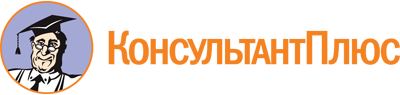 Распоряжение Комитета по межнациональным отношениям и реализации миграционной политики в Санкт-Петербурге от 13.07.2022 N 48-р
"О реализации постановления Правительства Санкт-Петербурга от 27.06.2022 N 557"Документ предоставлен КонсультантПлюс

www.consultant.ru

Дата сохранения: 10.12.2022
 ЗАЯВЛЕНИЕна предоставление в 2022 году субсидий социально ориентированным некоммерческим организациям на реализацию мероприятий, направленных на бытовую, языковую и социокультурную адаптацию мигрантов, профилактику экстремизма, укрепление межнационального согласия и гражданского единства1. Наименование мероприятия:1. Наименование мероприятия:1. Наименование мероприятия:1. Наименование мероприятия:1. Наименование мероприятия:1. Наименование мероприятия:1. Наименование мероприятия:2. Направление (допускается выбрать более одного направления):2.1. бытовая адаптация2.2. языковая адаптация2.3. социокультурная адаптация2.4. профилактика экстремизма2.5. укрепление межнационального согласия и гражданского единства2. Направление (допускается выбрать более одного направления):2.1. бытовая адаптация2.2. языковая адаптация2.3. социокультурная адаптация2.4. профилактика экстремизма2.5. укрепление межнационального согласия и гражданского единства2. Направление (допускается выбрать более одного направления):2.1. бытовая адаптация2.2. языковая адаптация2.3. социокультурная адаптация2.4. профилактика экстремизма2.5. укрепление межнационального согласия и гражданского единства2. Направление (допускается выбрать более одного направления):2.1. бытовая адаптация2.2. языковая адаптация2.3. социокультурная адаптация2.4. профилактика экстремизма2.5. укрепление межнационального согласия и гражданского единства2. Направление (допускается выбрать более одного направления):2.1. бытовая адаптация2.2. языковая адаптация2.3. социокультурная адаптация2.4. профилактика экстремизма2.5. укрепление межнационального согласия и гражданского единства2. Направление (допускается выбрать более одного направления):2.1. бытовая адаптация2.2. языковая адаптация2.3. социокультурная адаптация2.4. профилактика экстремизма2.5. укрепление межнационального согласия и гражданского единства2. Направление (допускается выбрать более одного направления):2.1. бытовая адаптация2.2. языковая адаптация2.3. социокультурная адаптация2.4. профилактика экстремизма2.5. укрепление межнационального согласия и гражданского единства2. Направление (допускается выбрать более одного направления):2.1. бытовая адаптация2.2. языковая адаптация2.3. социокультурная адаптация2.4. профилактика экстремизма2.5. укрепление межнационального согласия и гражданского единства2. Направление (допускается выбрать более одного направления):2.1. бытовая адаптация2.2. языковая адаптация2.3. социокультурная адаптация2.4. профилактика экстремизма2.5. укрепление межнационального согласия и гражданского единства2. Направление (допускается выбрать более одного направления):2.1. бытовая адаптация2.2. языковая адаптация2.3. социокультурная адаптация2.4. профилактика экстремизма2.5. укрепление межнационального согласия и гражданского единства2. Направление (допускается выбрать более одного направления):2.1. бытовая адаптация2.2. языковая адаптация2.3. социокультурная адаптация2.4. профилактика экстремизма2.5. укрепление межнационального согласия и гражданского единства2. Направление (допускается выбрать более одного направления):2.1. бытовая адаптация2.2. языковая адаптация2.3. социокультурная адаптация2.4. профилактика экстремизма2.5. укрепление межнационального согласия и гражданского единства2. Направление (допускается выбрать более одного направления):2.1. бытовая адаптация2.2. языковая адаптация2.3. социокультурная адаптация2.4. профилактика экстремизма2.5. укрепление межнационального согласия и гражданского единства3. Полное наименование организации:3. Полное наименование организации:3. Полное наименование организации:3. Полное наименование организации:3. Полное наименование организации:3. Полное наименование организации:3. Полное наименование организации:3. Полное наименование организации:ИНН/КППИНН/КППИНН/КППОГРНОГРНЮридический адрес:Юридический адрес:Юридический адрес:Юридический адрес:Юридический адрес:Фактический адрес:Фактический адрес:Фактический адрес:Фактический адрес:Фактический адрес:Контактный телефон, факс:Контактный телефон, факс:Контактный телефон, факс:Контактный телефон, факс:Контактный телефон, факс:Контактный телефон, факс:Контактный телефон, факс:Почтовый адрес и адрес электронной почты:Почтовый адрес и адрес электронной почты:Почтовый адрес и адрес электронной почты:Почтовый адрес и адрес электронной почты:Почтовый адрес и адрес электронной почты:Почтовый адрес и адрес электронной почты:Почтовый адрес и адрес электронной почты:Почтовый адрес и адрес электронной почты:Почтовый адрес и адрес электронной почты:Банковские реквизиты:Банковские реквизиты:Банковские реквизиты:Банковские реквизиты:Банковские реквизиты:Банковские реквизиты:4. Наименование мероприятия, краткая характеристика мероприятия (в том числе актуальность и социальная значимость), место и срок проведения, опыт в проведении аналогичных мероприятий (при наличии):4. Наименование мероприятия, краткая характеристика мероприятия (в том числе актуальность и социальная значимость), место и срок проведения, опыт в проведении аналогичных мероприятий (при наличии):4. Наименование мероприятия, краткая характеристика мероприятия (в том числе актуальность и социальная значимость), место и срок проведения, опыт в проведении аналогичных мероприятий (при наличии):4. Наименование мероприятия, краткая характеристика мероприятия (в том числе актуальность и социальная значимость), место и срок проведения, опыт в проведении аналогичных мероприятий (при наличии):4. Наименование мероприятия, краткая характеристика мероприятия (в том числе актуальность и социальная значимость), место и срок проведения, опыт в проведении аналогичных мероприятий (при наличии):4. Наименование мероприятия, краткая характеристика мероприятия (в том числе актуальность и социальная значимость), место и срок проведения, опыт в проведении аналогичных мероприятий (при наличии):4. Наименование мероприятия, краткая характеристика мероприятия (в том числе актуальность и социальная значимость), место и срок проведения, опыт в проведении аналогичных мероприятий (при наличии):4. Наименование мероприятия, краткая характеристика мероприятия (в том числе актуальность и социальная значимость), место и срок проведения, опыт в проведении аналогичных мероприятий (при наличии):4. Наименование мероприятия, краткая характеристика мероприятия (в том числе актуальность и социальная значимость), место и срок проведения, опыт в проведении аналогичных мероприятий (при наличии):4. Наименование мероприятия, краткая характеристика мероприятия (в том числе актуальность и социальная значимость), место и срок проведения, опыт в проведении аналогичных мероприятий (при наличии):4. Наименование мероприятия, краткая характеристика мероприятия (в том числе актуальность и социальная значимость), место и срок проведения, опыт в проведении аналогичных мероприятий (при наличии):4. Наименование мероприятия, краткая характеристика мероприятия (в том числе актуальность и социальная значимость), место и срок проведения, опыт в проведении аналогичных мероприятий (при наличии):4. Наименование мероприятия, краткая характеристика мероприятия (в том числе актуальность и социальная значимость), место и срок проведения, опыт в проведении аналогичных мероприятий (при наличии):5. Запрашиваемые средства бюджета Санкт-Петербурга:5. Запрашиваемые средства бюджета Санкт-Петербурга:5. Запрашиваемые средства бюджета Санкт-Петербурга:5. Запрашиваемые средства бюджета Санкт-Петербурга:5. Запрашиваемые средства бюджета Санкт-Петербурга:5. Запрашиваемые средства бюджета Санкт-Петербурга:5. Запрашиваемые средства бюджета Санкт-Петербурга:5. Запрашиваемые средства бюджета Санкт-Петербурга:5. Запрашиваемые средства бюджета Санкт-Петербурга:5. Запрашиваемые средства бюджета Санкт-Петербурга:5. Запрашиваемые средства бюджета Санкт-Петербурга:5. Запрашиваемые средства бюджета Санкт-Петербурга:5. Запрашиваемые средства бюджета Санкт-Петербурга:6. Общий объем затрат на реализацию мероприятия:6. Общий объем затрат на реализацию мероприятия:6. Общий объем затрат на реализацию мероприятия:6. Общий объем затрат на реализацию мероприятия:6. Общий объем затрат на реализацию мероприятия:6. Общий объем затрат на реализацию мероприятия:6. Общий объем затрат на реализацию мероприятия:6. Общий объем затрат на реализацию мероприятия:6. Общий объем затрат на реализацию мероприятия:6. Общий объем затрат на реализацию мероприятия:6. Общий объем затрат на реализацию мероприятия:6. Общий объем затрат на реализацию мероприятия:6. Общий объем затрат на реализацию мероприятия:7. Лица, ответственные за реализацию мероприятия:7. Лица, ответственные за реализацию мероприятия:7. Лица, ответственные за реализацию мероприятия:7. Лица, ответственные за реализацию мероприятия:7. Лица, ответственные за реализацию мероприятия:7. Лица, ответственные за реализацию мероприятия:7. Лица, ответственные за реализацию мероприятия:7. Лица, ответственные за реализацию мероприятия:7. Лица, ответственные за реализацию мероприятия:7. Лица, ответственные за реализацию мероприятия:7. Лица, ответственные за реализацию мероприятия:7. Лица, ответственные за реализацию мероприятия:7. Лица, ответственные за реализацию мероприятия:Ф.И.О. (полностью)Ф.И.О. (полностью)Ф.И.О. (полностью)Ф.И.О. (полностью)Ф.И.О. (полностью)Ф.И.О. (полностью)Ф.И.О. (полностью)Контактный телефон, факс, e-mailКонтактный телефон, факс, e-mailРуководитель организацииРуководитель организацииРуководитель организацииРуководитель организацииГлавный бухгалтер организацииГлавный бухгалтер организацииГлавный бухгалтер организацииГлавный бухгалтер организацииКуратор мероприятияКуратор мероприятияКуратор мероприятияКуратор мероприятия8. Подробное описание мероприятия, в том числе:- описание целей и задач, решаемых в рамках мероприятия;- целевая аудитория, на которую направлено мероприятие;- предполагаемый охват участников мероприятия;- способы определения достижения ожидаемых целей и задач, решаемых в рамках мероприятия.9. План реализации мероприятия:8. Подробное описание мероприятия, в том числе:- описание целей и задач, решаемых в рамках мероприятия;- целевая аудитория, на которую направлено мероприятие;- предполагаемый охват участников мероприятия;- способы определения достижения ожидаемых целей и задач, решаемых в рамках мероприятия.9. План реализации мероприятия:8. Подробное описание мероприятия, в том числе:- описание целей и задач, решаемых в рамках мероприятия;- целевая аудитория, на которую направлено мероприятие;- предполагаемый охват участников мероприятия;- способы определения достижения ожидаемых целей и задач, решаемых в рамках мероприятия.9. План реализации мероприятия:8. Подробное описание мероприятия, в том числе:- описание целей и задач, решаемых в рамках мероприятия;- целевая аудитория, на которую направлено мероприятие;- предполагаемый охват участников мероприятия;- способы определения достижения ожидаемых целей и задач, решаемых в рамках мероприятия.9. План реализации мероприятия:8. Подробное описание мероприятия, в том числе:- описание целей и задач, решаемых в рамках мероприятия;- целевая аудитория, на которую направлено мероприятие;- предполагаемый охват участников мероприятия;- способы определения достижения ожидаемых целей и задач, решаемых в рамках мероприятия.9. План реализации мероприятия:8. Подробное описание мероприятия, в том числе:- описание целей и задач, решаемых в рамках мероприятия;- целевая аудитория, на которую направлено мероприятие;- предполагаемый охват участников мероприятия;- способы определения достижения ожидаемых целей и задач, решаемых в рамках мероприятия.9. План реализации мероприятия:8. Подробное описание мероприятия, в том числе:- описание целей и задач, решаемых в рамках мероприятия;- целевая аудитория, на которую направлено мероприятие;- предполагаемый охват участников мероприятия;- способы определения достижения ожидаемых целей и задач, решаемых в рамках мероприятия.9. План реализации мероприятия:8. Подробное описание мероприятия, в том числе:- описание целей и задач, решаемых в рамках мероприятия;- целевая аудитория, на которую направлено мероприятие;- предполагаемый охват участников мероприятия;- способы определения достижения ожидаемых целей и задач, решаемых в рамках мероприятия.9. План реализации мероприятия:8. Подробное описание мероприятия, в том числе:- описание целей и задач, решаемых в рамках мероприятия;- целевая аудитория, на которую направлено мероприятие;- предполагаемый охват участников мероприятия;- способы определения достижения ожидаемых целей и задач, решаемых в рамках мероприятия.9. План реализации мероприятия:8. Подробное описание мероприятия, в том числе:- описание целей и задач, решаемых в рамках мероприятия;- целевая аудитория, на которую направлено мероприятие;- предполагаемый охват участников мероприятия;- способы определения достижения ожидаемых целей и задач, решаемых в рамках мероприятия.9. План реализации мероприятия:8. Подробное описание мероприятия, в том числе:- описание целей и задач, решаемых в рамках мероприятия;- целевая аудитория, на которую направлено мероприятие;- предполагаемый охват участников мероприятия;- способы определения достижения ожидаемых целей и задач, решаемых в рамках мероприятия.9. План реализации мероприятия:8. Подробное описание мероприятия, в том числе:- описание целей и задач, решаемых в рамках мероприятия;- целевая аудитория, на которую направлено мероприятие;- предполагаемый охват участников мероприятия;- способы определения достижения ожидаемых целей и задач, решаемых в рамках мероприятия.9. План реализации мероприятия:8. Подробное описание мероприятия, в том числе:- описание целей и задач, решаемых в рамках мероприятия;- целевая аудитория, на которую направлено мероприятие;- предполагаемый охват участников мероприятия;- способы определения достижения ожидаемых целей и задач, решаемых в рамках мероприятия.9. План реализации мероприятия:ЭтапНаименование мероприятияНаименование мероприятияНаименование мероприятияНаименование мероприятияНаименование мероприятияНаименование мероприятияНаименование мероприятияНаименование мероприятияНаименование мероприятияНаименование мероприятияСрокиСроки10. Сведения об организациях, индивидуальных предпринимателях и физических лицах, привлекаемых для реализации мероприятия:10. Сведения об организациях, индивидуальных предпринимателях и физических лицах, привлекаемых для реализации мероприятия:10. Сведения об организациях, индивидуальных предпринимателях и физических лицах, привлекаемых для реализации мероприятия:10. Сведения об организациях, индивидуальных предпринимателях и физических лицах, привлекаемых для реализации мероприятия:Наименование организации, Ф.И.О. индивидуального предпринимателя, физического лицаФорма участияКонтактное лицо (должность)Контактный телефон, факс, e-mail11. Планируемая информационная поддержка мероприятия:11. Планируемая информационная поддержка мероприятия:11. Планируемая информационная поддержка мероприятия:11. Планируемая информационная поддержка мероприятия:Вид информационной деятельностиКоличество информационных носителейКоличество информационных носителейСроки12. Общий объем затрат на реализацию мероприятия (краткая сводная смета, заполняется в соответствии с примером):12. Общий объем затрат на реализацию мероприятия (краткая сводная смета, заполняется в соответствии с примером):12. Общий объем затрат на реализацию мероприятия (краткая сводная смета, заполняется в соответствии с примером):12. Общий объем затрат на реализацию мероприятия (краткая сводная смета, заполняется в соответствии с примером):12. Общий объем затрат на реализацию мероприятия (краткая сводная смета, заполняется в соответствии с примером):12. Общий объем затрат на реализацию мероприятия (краткая сводная смета, заполняется в соответствии с примером):12. Общий объем затрат на реализацию мероприятия (краткая сводная смета, заполняется в соответствии с примером):N п/пНаименование затратКоличествоЕдиница измеренияЦена (тариф) за ед. изм. (руб.)Сумма товаров (работ, услуг), (руб.)Источник финансирования затрат (бюджетное/внебюджетное)1.Затраты на аренду объектов недвижимого имущества, используемых в связи с проведением мероприятий10час1000,0010000,00Возмещение за счет средств бюджета Санкт-Петербурга2.Затраты на оплату услуг специалистов, в том числе привлекаемых по договору гражданско-правового характера, включая плательщиков налога на профессиональный доход, в связи с реализацией мероприятий3.Затраты на разработку, печать и распространение информационно-справочных материалов для мигрантов, в том числе размещение в информационно-телекоммуникационной сети "Интернет" информации, связанной с проведением мероприятий4.ИноеСобственные средства организации5....ИТОГО13. Объем затрат на реализацию мероприятия, источником финансового обеспечения которых является субсидия (подробная сводная смета, заполняется в соответствии с примером)13. Объем затрат на реализацию мероприятия, источником финансового обеспечения которых является субсидия (подробная сводная смета, заполняется в соответствии с примером)13. Объем затрат на реализацию мероприятия, источником финансового обеспечения которых является субсидия (подробная сводная смета, заполняется в соответствии с примером)13. Объем затрат на реализацию мероприятия, источником финансового обеспечения которых является субсидия (подробная сводная смета, заполняется в соответствии с примером)13. Объем затрат на реализацию мероприятия, источником финансового обеспечения которых является субсидия (подробная сводная смета, заполняется в соответствии с примером)13. Объем затрат на реализацию мероприятия, источником финансового обеспечения которых является субсидия (подробная сводная смета, заполняется в соответствии с примером)N п/пНаименование затратКоличествоЕдиница измеренияЦена (тариф) за единицу измерения (руб.)Сумма товаров (работ, услуг), (руб.)1.Затраты на аренду объектов недвижимого имущества, используемых в связи с проведением мероприятий10час1000,0010000,002.Затраты на оплату услуг специалистов, в том числе привлекаемых по договору гражданско-правового характера, включая плательщиков налога на профессиональный доход, в связи с реализацией мероприятий3.Затраты на разработку, печать и распространение информационно-справочных материалов для мигрантов, в том числе размещение в информационно-телекоммуникационной сети "Интернет" информации, связанной с проведением мероприятийИТОГО14. Внесена ли организация в Реестр организаций, выполняющих функции иностранного агента: ______ (Да/Нет).14. Внесена ли организация в Реестр организаций, выполняющих функции иностранного агента: ______ (Да/Нет).14. Внесена ли организация в Реестр организаций, выполняющих функции иностранного агента: ______ (Да/Нет).14. Внесена ли организация в Реестр организаций, выполняющих функции иностранного агента: ______ (Да/Нет).14. Внесена ли организация в Реестр организаций, выполняющих функции иностранного агента: ______ (Да/Нет).14. Внесена ли организация в Реестр организаций, выполняющих функции иностранного агента: ______ (Да/Нет).Руководитель организации:ФИО, подписьМ.П.Главный бухгалтер организации:ФИО, подпись"____" ____________ 2022 г."____" ____________ 2022 г."____" ____________ 2022 г.Председатель Конкурсной комиссииПредседатель Конкурсной комиссииПредседатель Конкурсной комиссииСилкинАлексей Игоревич-первый заместитель председателя Комитета по межнациональным отношениям и реализации миграционной политики в Санкт-ПетербургеЗаместитель председателя Конкурсной комиссииЗаместитель председателя Конкурсной комиссииЗаместитель председателя Конкурсной комиссииДомнинСергей Юрьевич-начальник отдела реализации миграционной политики, законности и межведомственного взаимодействия Комитета по межнациональным отношениям и реализации миграционной политики в Санкт-ПетербургеЧлены Конкурсной комиссии:Члены Конкурсной комиссии:Члены Конкурсной комиссии:АбжапаровАлмазбек Торомаматович-президент Городской общественной организации "Киргизская национально-культурная автономия Санкт-Петербурга" (по согласованию)Ал-ДжундиВаддах-директор Центра Российско-Арабского сотрудничества (по согласованию)БеляеваТатьяна Владимировна-директор Центра тестирования федерального государственного бюджетного образовательного учреждения высшего образования "Российский государственный педагогический университет им. А.И.Герцена" (по согласованию)БердовФарход Худобердиевич-председатель Координационного совета Таджикской диаспоры Санкт-Петербурга и Ленинградской области (по согласованию)ЗавадскаяВера Валентиновна-главный специалист отдела реализации миграционной политики, законности и межведомственного взаимодействия Комитета по межнациональным отношениям и реализации миграционной политики в Санкт-ПетербургеКарловАлександр Николаевич-директор Санкт-Петербургского государственного казенного учреждения "Санкт-Петербургский Дом национальностей" (по согласованию)КостюковскийЯков Викторович-начальник Учебно-методического центра Санкт-Петербургского государственного бюджетного учреждения "Городской центр социальных программ и профилактики асоциальных явлений среди молодежи "КОНТАКТ" (по согласованию)НиколаеваАлександра Владимировна-начальник отдела по координации деятельности исполнительных органов власти по поддержке социально ориентированных некоммерческих организаций Управления социального развития Комитета по социальной политике Санкт-Петербурга (по согласованию)СилинаСветлана Валентиновна-директор Института международного образования федерального государственного бюджетного образовательного учреждения высшего образования "Российский государственный гидрометеорологический университет" (по согласованию)Секретарь Конкурсной комиссииСекретарь Конкурсной комиссииСекретарь Конкурсной комиссииШмелеваИрина Евгеньевна-ведущий специалист отдела реализации миграционной политики, законности и межведомственного взаимодействия Комитета по межнациональным отношениям и реализации миграционной политики в Санкт-ПетербургеN п/пНаименование критерияБаллы1231.Актуальность и социальная значимость мероприятий, направленных на бытовую, языковую и социокультурную адаптацию мигрантов, профилактику экстремизма, укрепление межнационального согласия и гражданского единства (далее - мероприятия), в том числе:1.актуальность мероприятия81.социальная значимость мероприятия82.Наличие у участника конкурсного отбора опыта в реализации мероприятий, в том числе:2.1Наличие у участника конкурсного отбора в прошлом опыта проведения мероприятий с использованием средств субсидий Санкт-Петербурга:2.1отсутствие опыта02.1использование средств субсидии 1 раз62.1использование средств субсидии 2 раза82.1использование средств субсидии 3 и более раз102.2Наличие у участника конкурсного отбора в прошлом опыта реализации аналогичных по направлению и/или масштабу мероприятий:2.2отсутствие опыта02.2проведение менее 3 мероприятий62.2проведение от 3 до 10 мероприятий82.2проведение свыше 10 мероприятий102.3Наличие информации о проведенных участником конкурсного отбора мероприятиях в информационно-телекоммуникационной сети "Интернет" и средствах массовой информации103.Наличие подробного плана реализации мероприятий, в том числе:3.1Подробность расчетов статей расходов на реализацию мероприятия83.2Целесообразность расходов на реализацию мероприятия, в том числе наличие взаимосвязи объема, вида статей затрат и предполагаемых результатов мероприятий103.3Детальная проработанность мероприятия, в том числе подробное описание мероприятия (сценарий)104.Объем предусмотренного при реализации мероприятия внебюджетного финансирования:4.до 10% суммы затрат на проведение мероприятий64.от 11 до 25% суммы затрат на проведение мероприятий84.свыше 25% суммы затрат на проведение мероприятий105.Количественный состав целевой аудитории - участников мероприятий, в том числе:5.до 100 человек115.от 101 до 200 человек135.от 201 человек16ИтогоИтого0-100